様式第３８号（第３４条関係）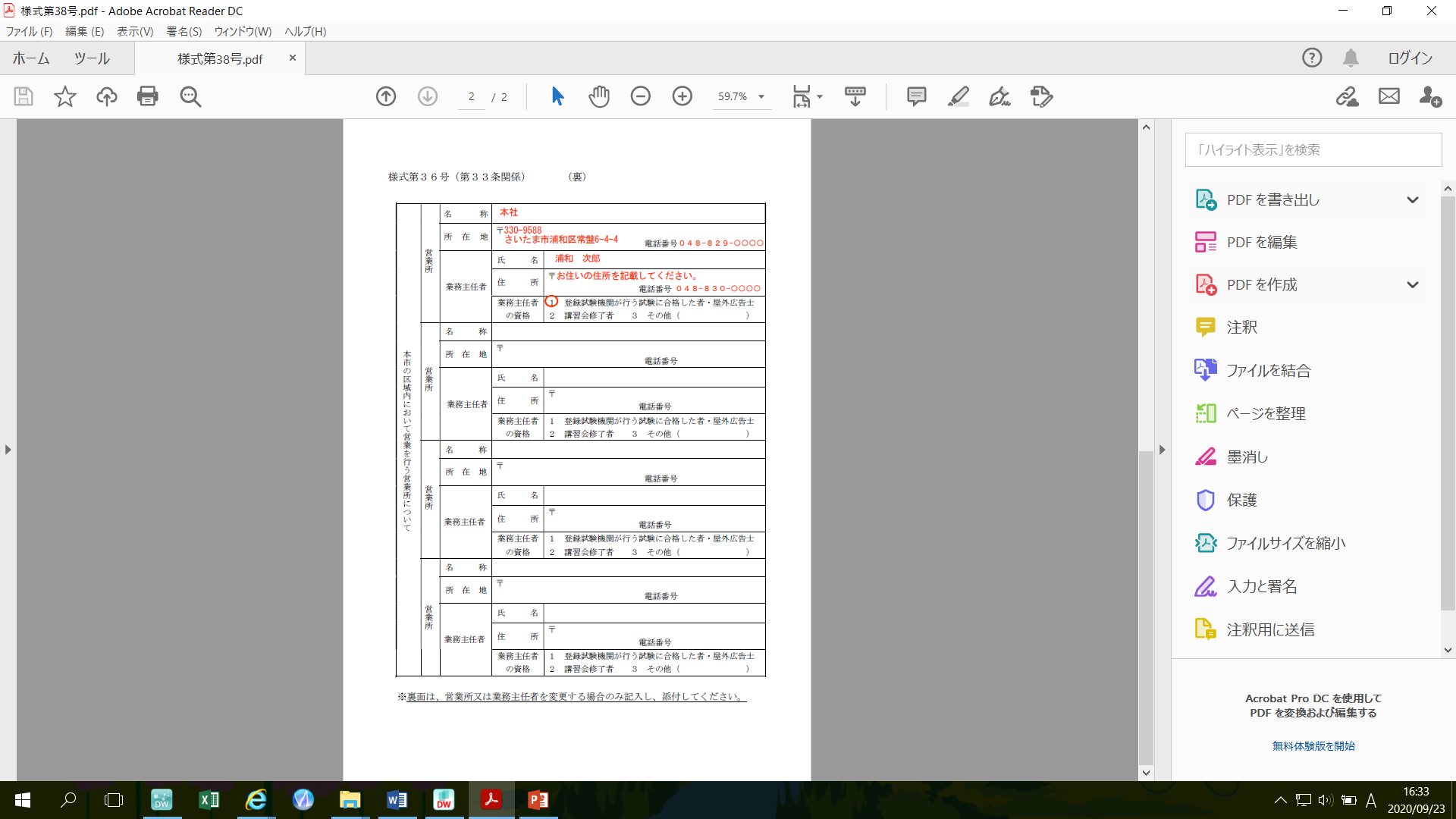 特例屋外広告業変更届出書令和　　年　　月　　日　（宛先）さいたま市長　　　　　　　　　　　　　　　　　　届出者　住　　所　　　　　　　　　　　　　　　　　　　　　　氏　　名　　　　　　　　　　　　　　　　　　　　法人にあっては主たる事務所の所在地、名称及び代表者の氏名　　　　　　　　　　　　　　　　　　　　　　電話番号　さいたま市屋外広告物条例第２９条の５第４項の規定により、次のとおり届け出ます。様式第３６号（第３３条関係）　　　（裏）※裏面は、営業所又は業務主任者を変更する場合のみ記入し、添付してください。届出番号届出番号特例さ広（　　）第　　　　　号特例さ広（　　）第　　　　　号特例さ広（　　）第　　　　　号届出年月日届出年月日　　　　　　　年　　　月　　　日　　　　　　　年　　　月　　　日　　　　　　　年　　　月　　　日フリガナ氏　　名法人にあっては名称及び代表者の氏名フリガナ氏　　名法人にあっては名称及び代表者の氏名　法人・個人の別　　　１　法人　　　　　２　個人　法人・個人の別　　　１　法人　　　　　２　個人　法人・個人の別　　　１　法人　　　　　２　個人住　　所法人にあっては主たる事務所の所在地住　　所法人にあっては主たる事務所の所在地〒電話番号〒電話番号〒電話番号変更に係る事項変更前変更前変更後変更年月日本市の区域内において営業を行う営業所について営業所名　称本市の区域内において営業を行う営業所について営業所所在地〒電話番号〒電話番号本市の区域内において営業を行う営業所について営業所業務主任者氏　　　名本市の区域内において営業を行う営業所について営業所業務主任者住　　　所〒電話番号本市の区域内において営業を行う営業所について営業所業務主任者業務主任者の資格１　登録試験機関が行う試験に合格した者・屋外広告士２　講習会修了者　　３　その他（　　　　　　　　）本市の区域内において営業を行う営業所について営業所名　　　称本市の区域内において営業を行う営業所について営業所所　在　地〒電話番号〒電話番号本市の区域内において営業を行う営業所について営業所業務主任者氏　　　名本市の区域内において営業を行う営業所について営業所業務主任者住　　　所〒電話番号本市の区域内において営業を行う営業所について営業所業務主任者業務主任者の資格１　登録試験機関が行う試験に合格した者・屋外広告士２　講習会修了者　　３　その他（　　　　　　　　）本市の区域内において営業を行う営業所について営業所名　　　称本市の区域内において営業を行う営業所について営業所所　在　地〒電話番号〒電話番号本市の区域内において営業を行う営業所について営業所業務主任者氏　　　名本市の区域内において営業を行う営業所について営業所業務主任者住　　　所〒電話番号本市の区域内において営業を行う営業所について営業所業務主任者業務主任者の資格１　登録試験機関が行う試験に合格した者・屋外広告士２　講習会修了者　　３　その他（　　　　　　　　）本市の区域内において営業を行う営業所について営業所名　　　称本市の区域内において営業を行う営業所について営業所所　在　地〒電話番号〒電話番号本市の区域内において営業を行う営業所について営業所業務主任者氏　　　名本市の区域内において営業を行う営業所について営業所業務主任者住　　　所〒電話番号本市の区域内において営業を行う営業所について営業所業務主任者業務主任者の資格１　登録試験機関が行う試験に合格した者・屋外広告士２　講習会修了者　　３　その他（　　　　　　　　）